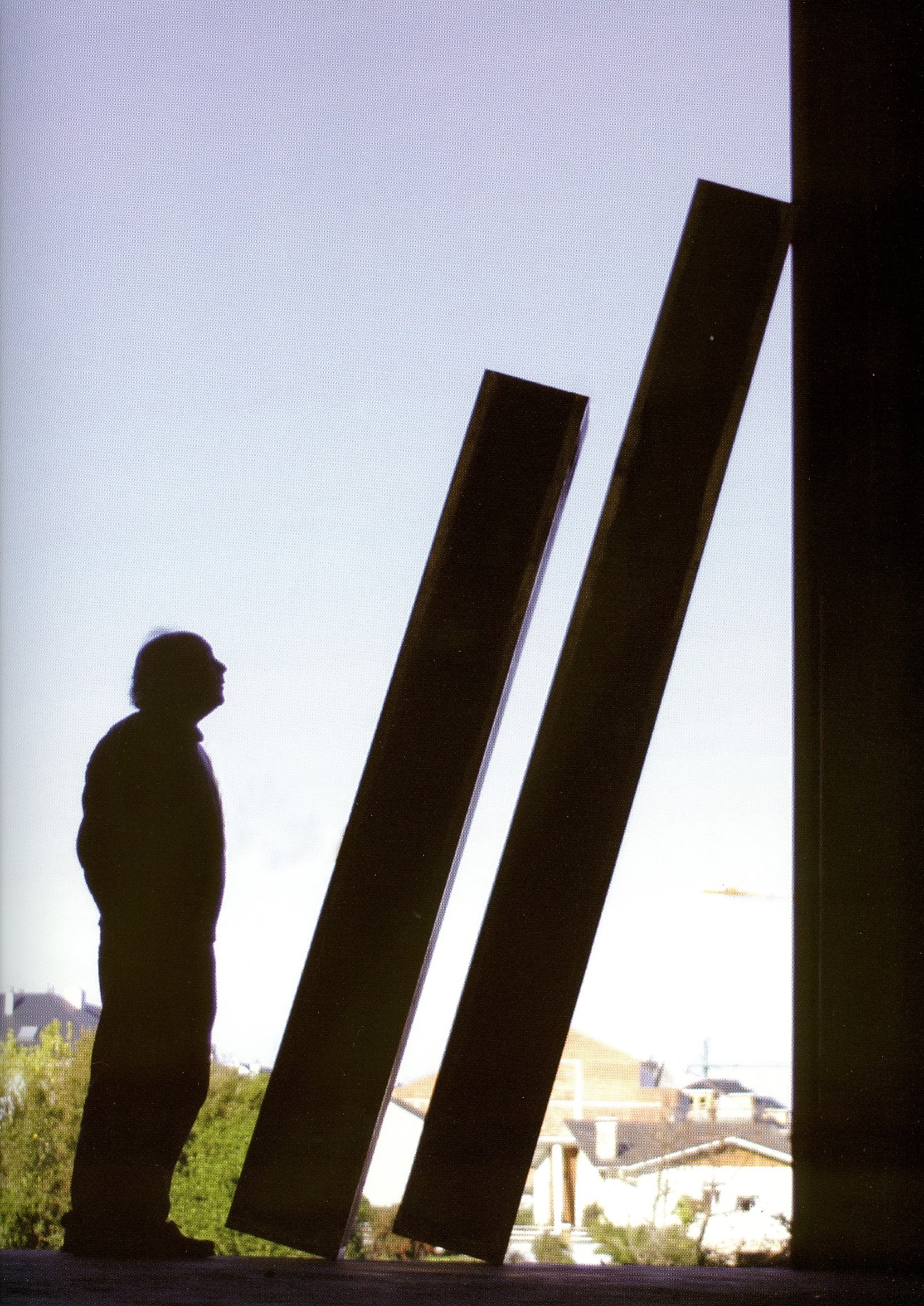 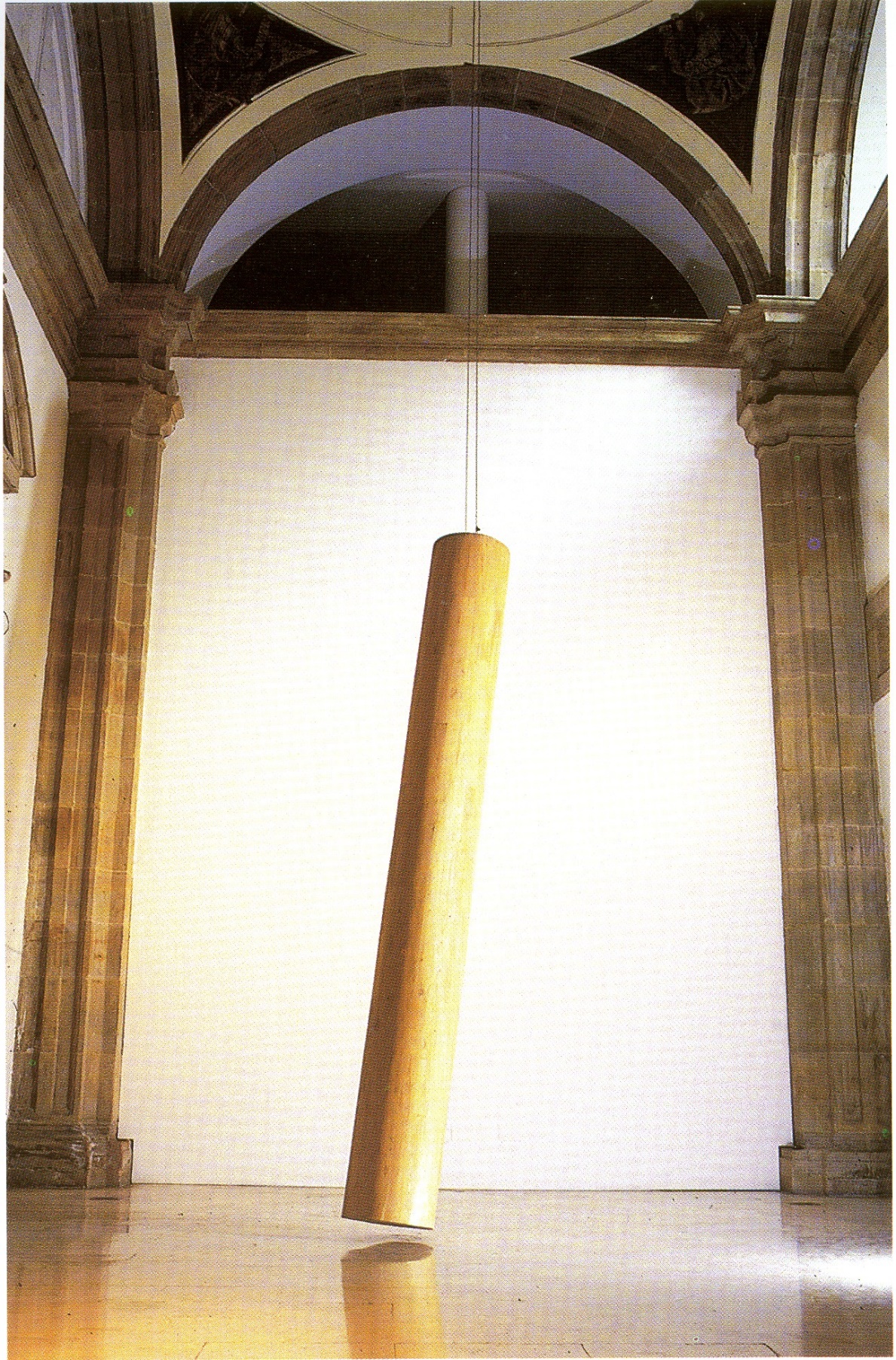 F25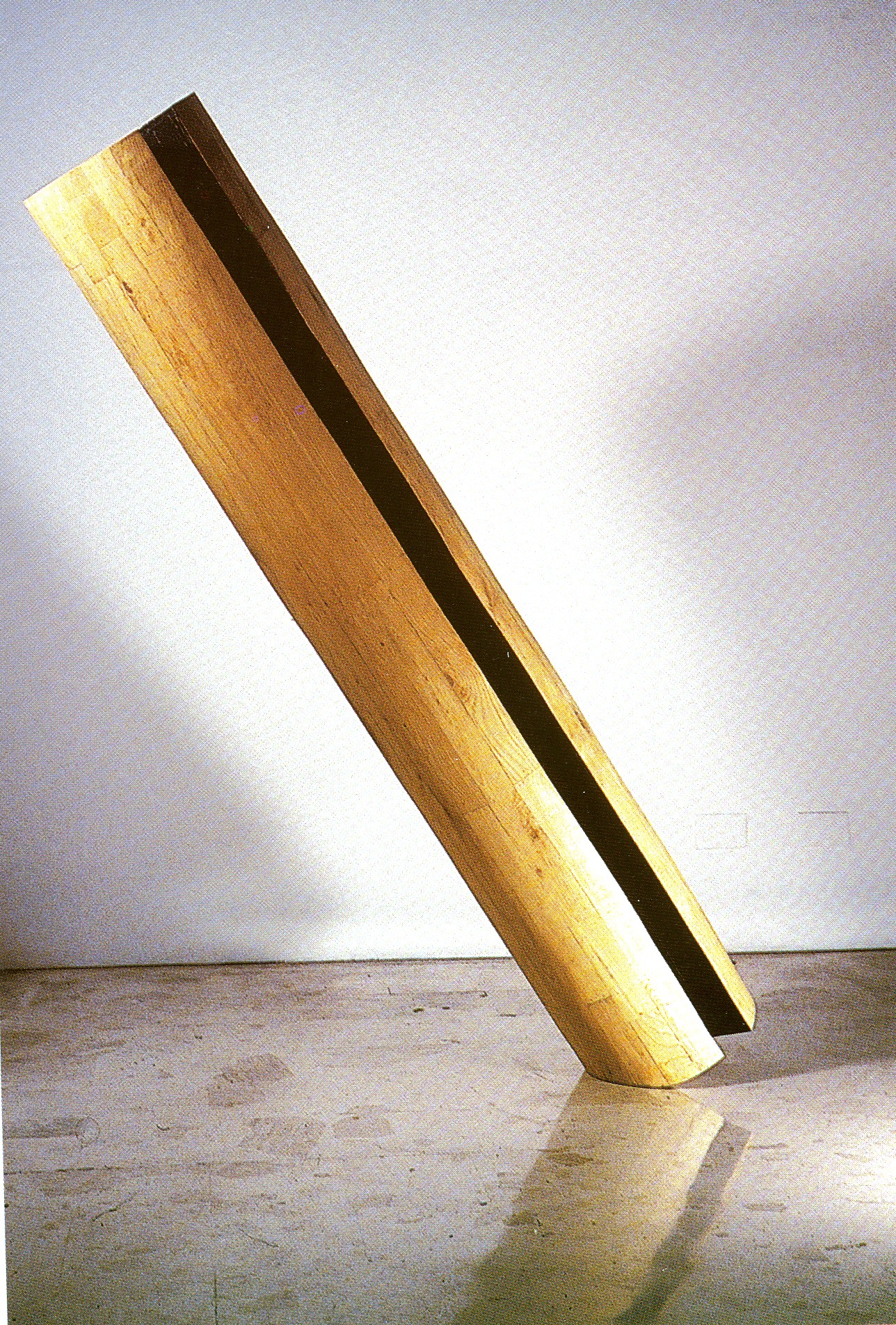 F26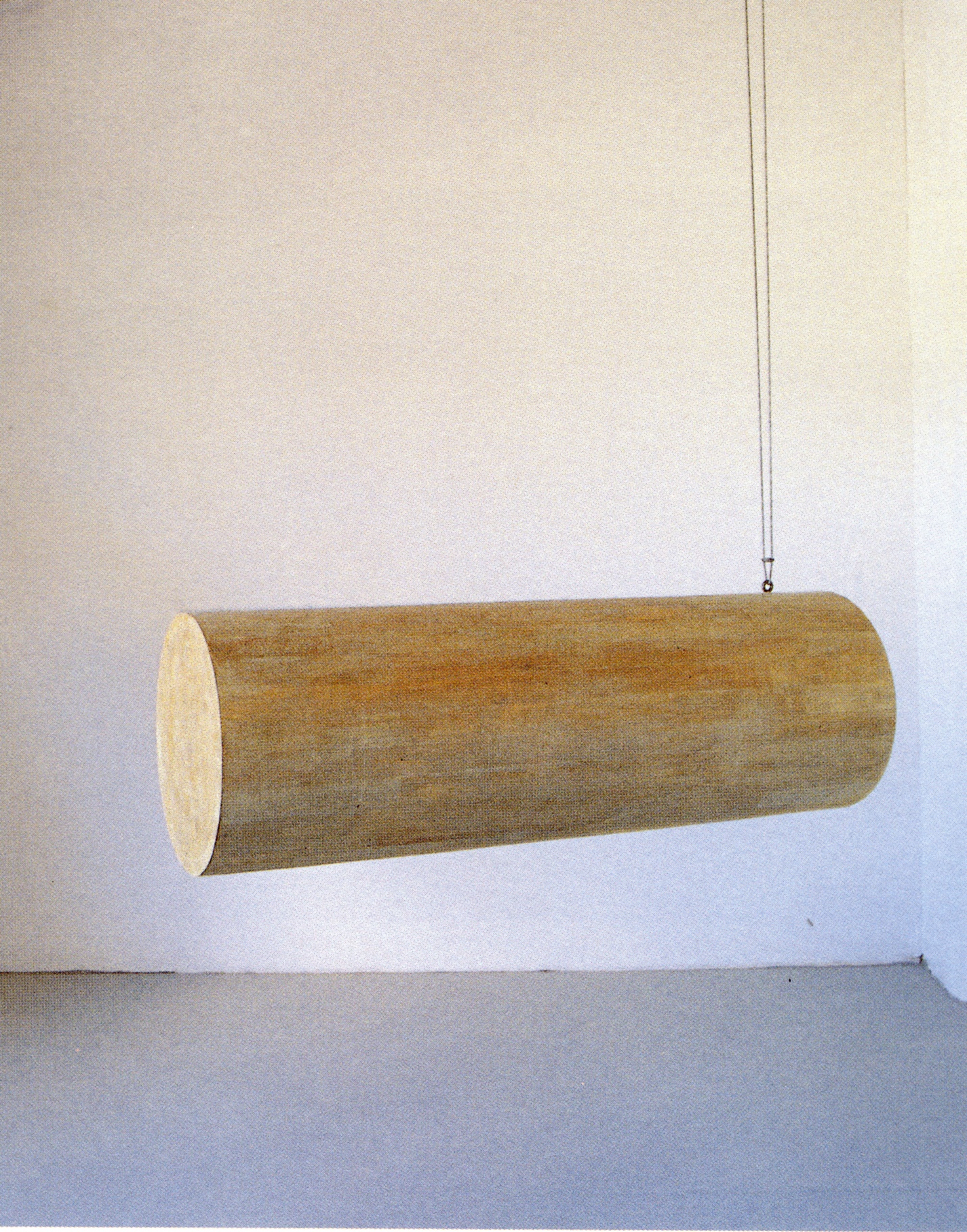 F79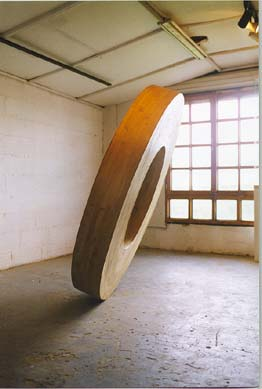 O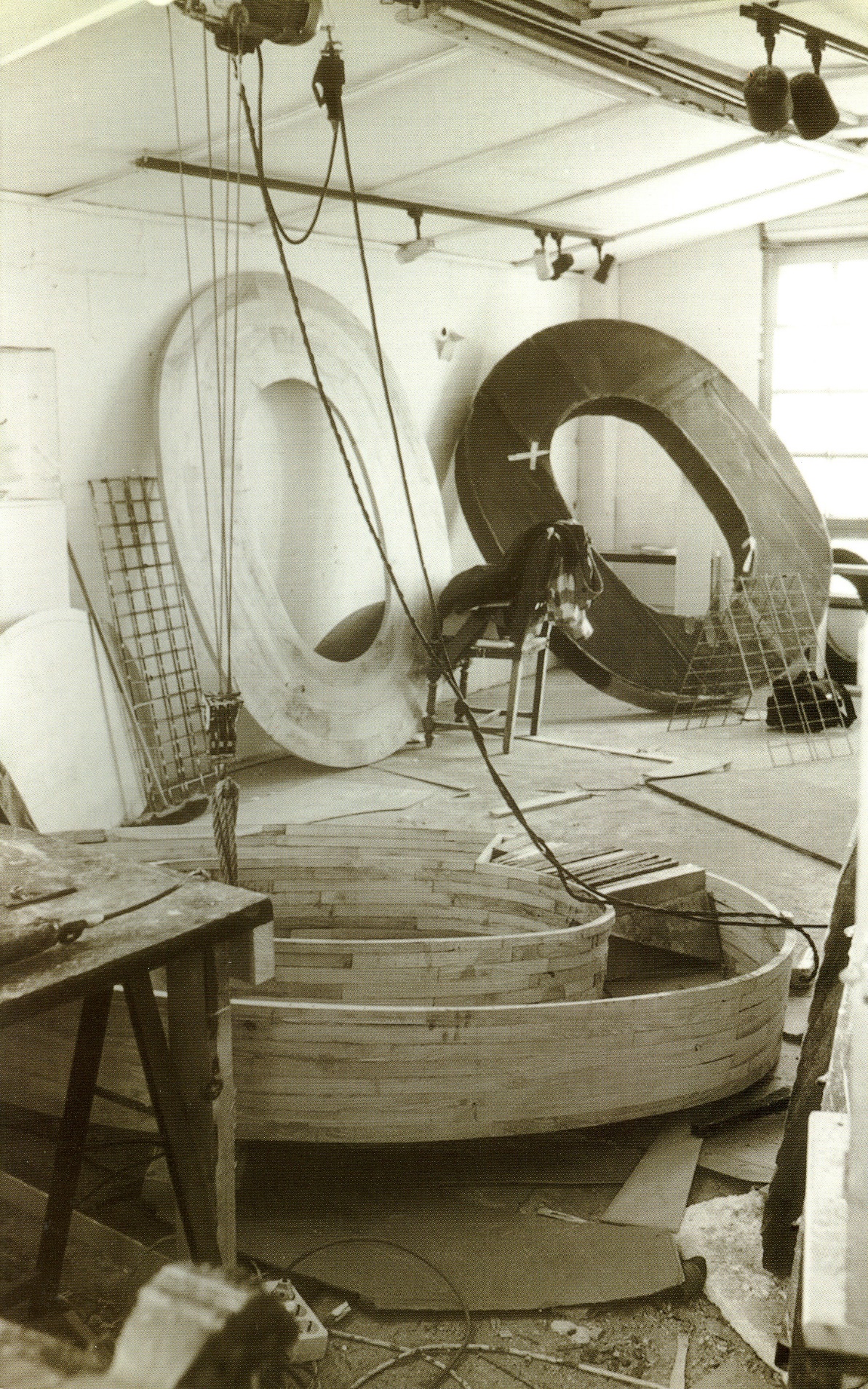 O en construcción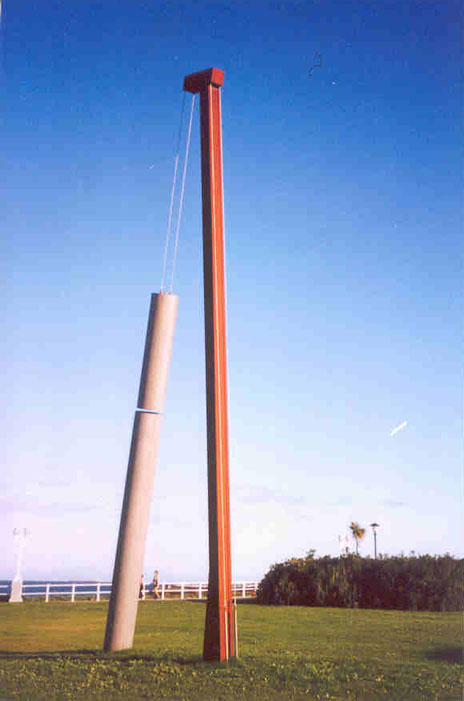 Sin título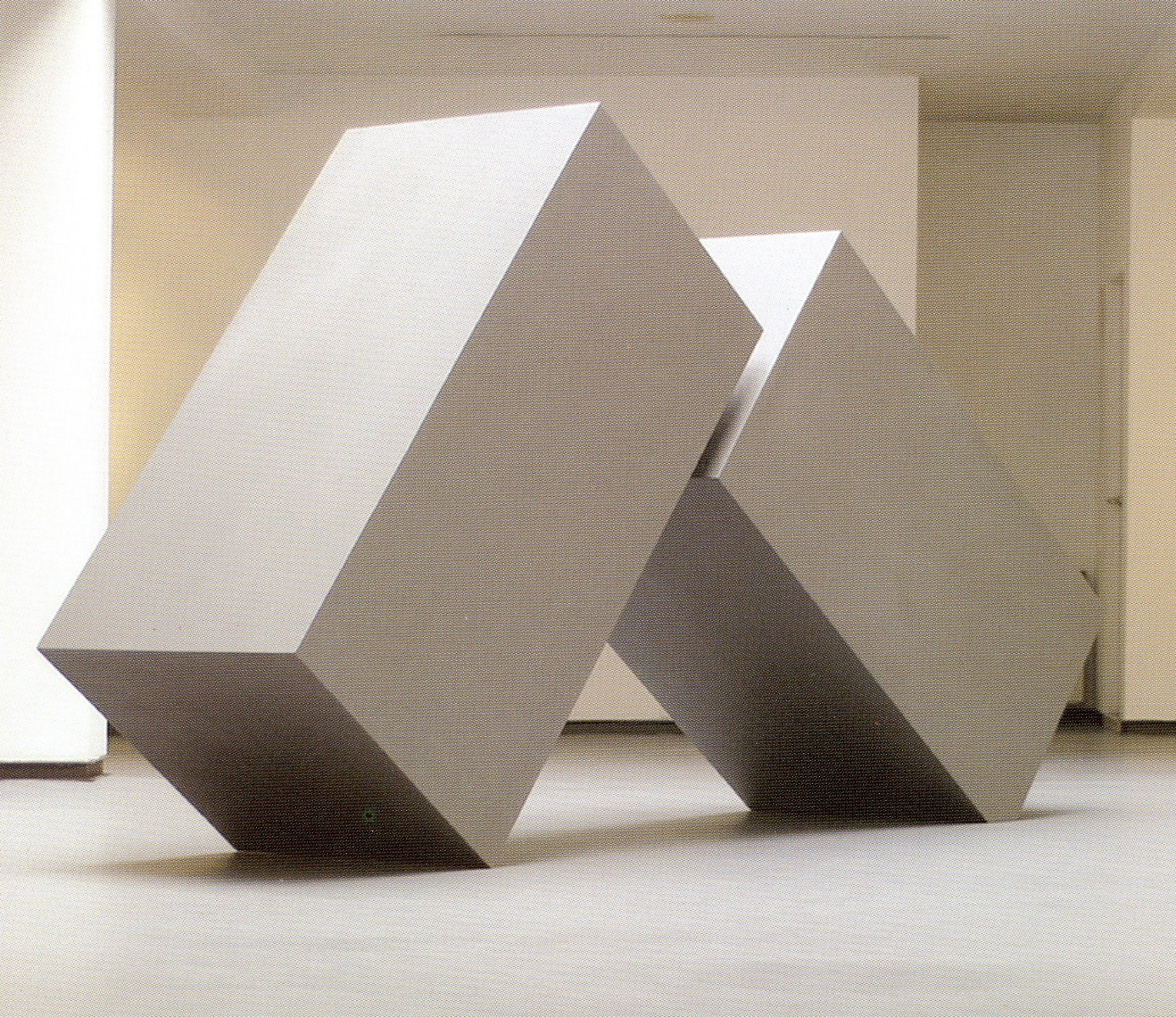 I30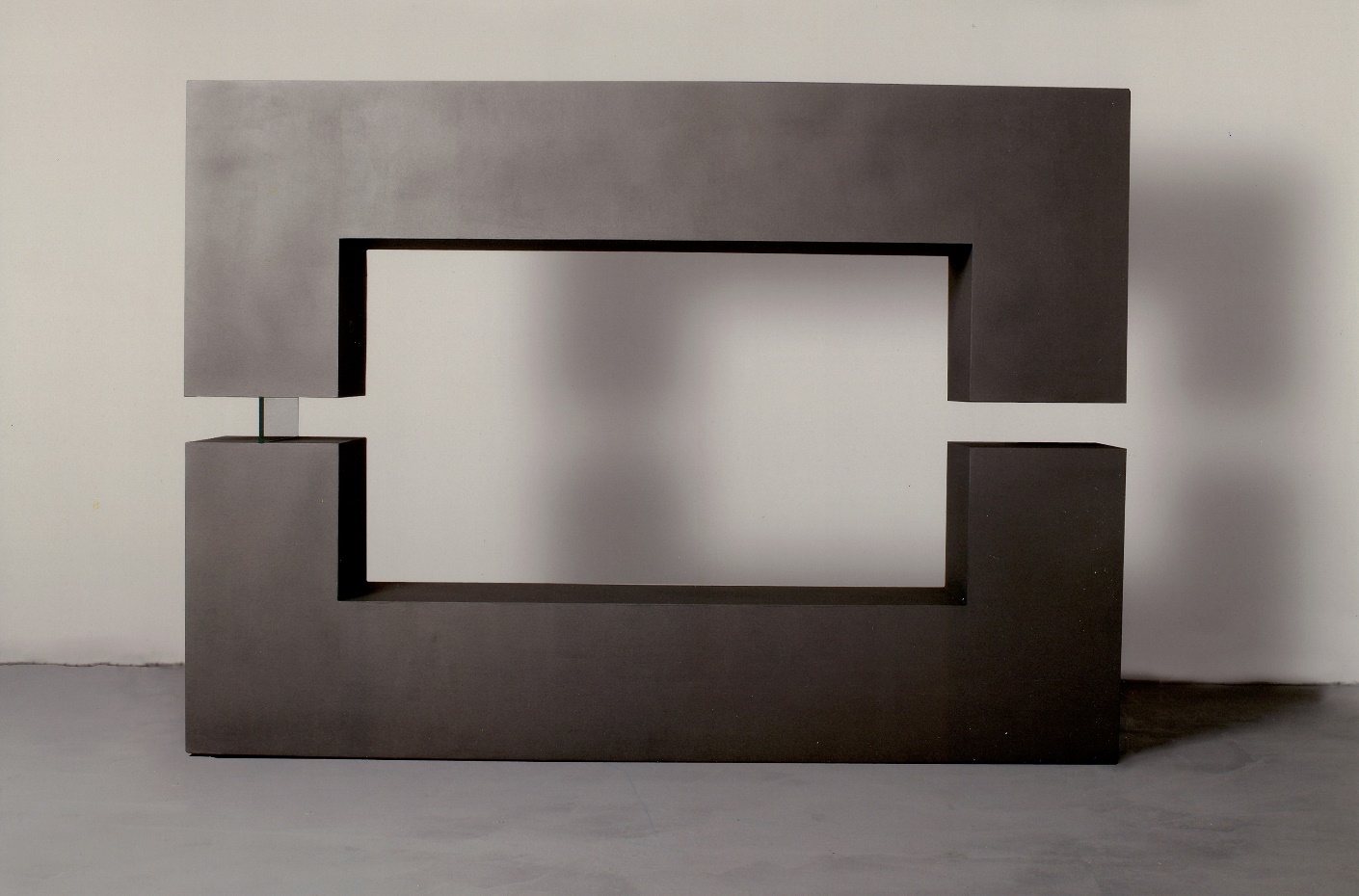 I26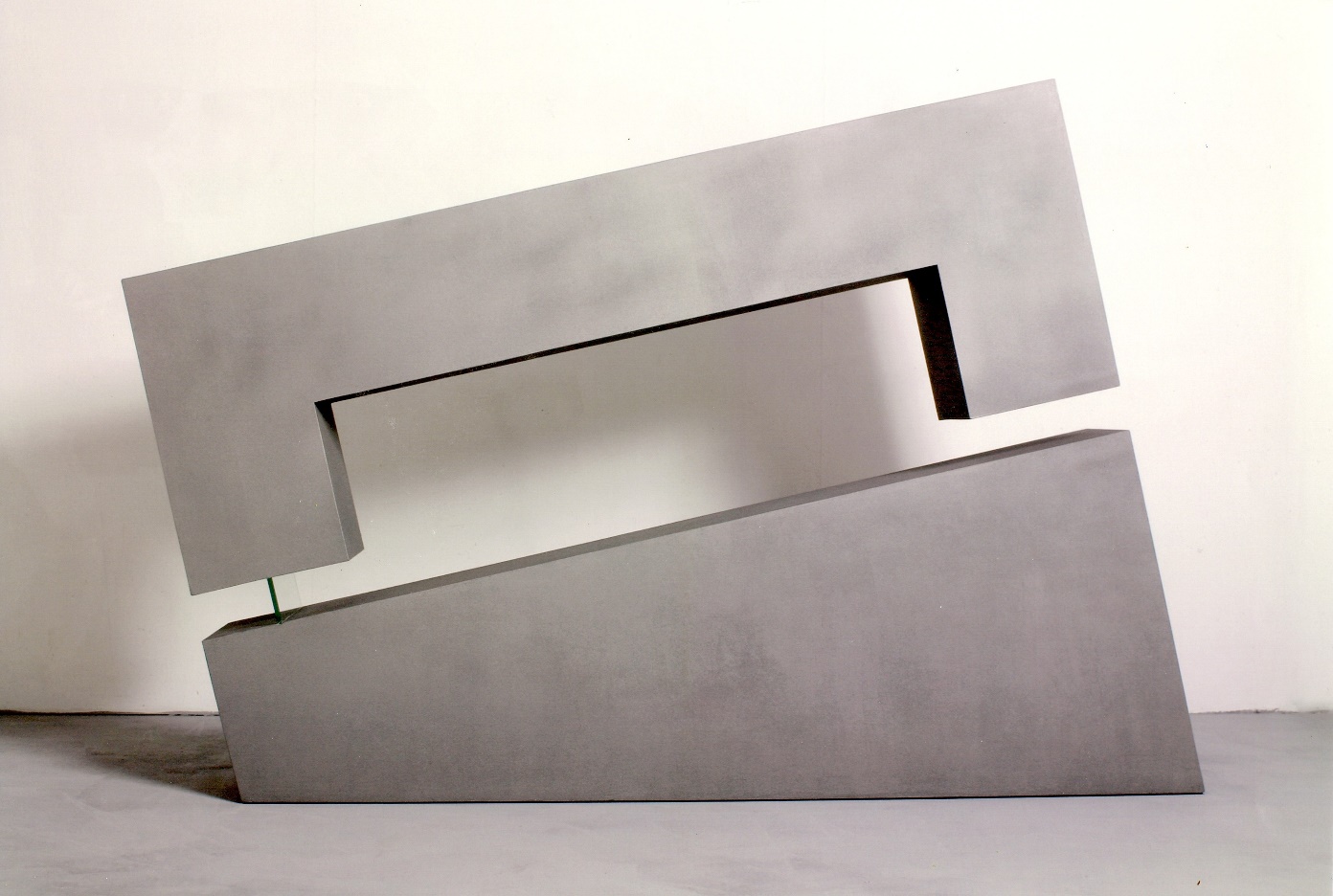 I27